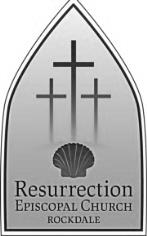 Resurrection Episcopal Church RockdaleSurveyName (optional): 	Family Members (optional): 	Address (optional): 	Former parishioner at 		□ Calvary		□ St. James			□ N/AIf former parishioner:	_______years	_______monthsHow can we give witness to abundant life in Christ in a broken world?What is God up to in our neighborhood?Also, what is God up to in our church?How do we share our faith with younger generations who don’t seem interested?How can we form meaningful community relationships with our neighbors in the name of Jesus?					PLEASE TURN OVER Current parishioner at REC?  				□ Yes		□ NoWere you in favor of the creation of REC? 		□ Yes		□ NoWhat are the benefits outside of the weekly religious service that you expect from a church?Are there activities/services that you currently partake in at church? Please list those activities.Are there activities/services that are not offered that you would like?  What are they? Please List the activities or services and indicate which of them you would be willing to lead?Are you content with the current schedule of services, i.e., 8AM—Rite I and 10AM—Rite II on Sunday mornings? If not, please specify your preference.If you are a current parishioner at REC, what makes you choose REC?If you are not currently attending REC, can you please explain why?If you are not a current member, what can REC do to encourage you to return?Has anything happened at REC that concerns you?What do you like most about REC?Does REC’s vestry communicate with the congregation? What suggestions would you make to improve communication?Would you like to suggest an idea to start up a new ministry? (Example: Outreach, Service to others)